# electron groupsGeometric arrangement of electron groupsVSEPR NotationMolecular ShapelinearAX2Lineartrigonal planarAX3trigonal planartrigonal planarAX2EbenttetrahedralAX4tetrahedraltetrahedralAX3Etrigonal pyramidaltetrahedralAX2E2benttrigonal bipyramidalAX5trigonal bipyramidaltrigonal bipyramidalAX4Eseesawtrigonal bipyramidalAX3E2t-shapedtrigonal bipyramidalAX2E3linearoctahedralAX6octahedraloctahedralAX5Esquare pyramidaloctahedralAX4E2square planar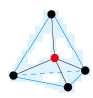 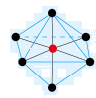 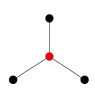 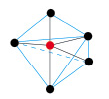 